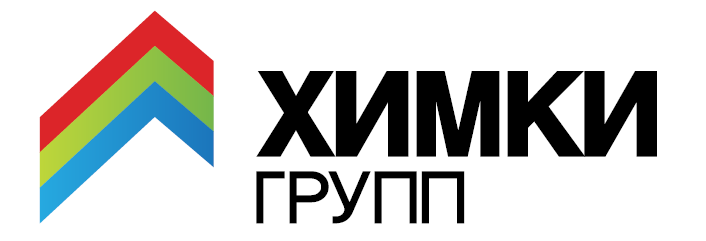 Москва,  24 июля 2014 г.500-ый покупатель жилой недвижимости в ЖК «Олимпийская деревня Новогорск. Квартиры» получил в подарок машиноместо в подземном паркинге В ЖК «Олимпийская деревня Новогорск. Квартиры» продана юбилейная пятисотая квартира. Счастливчик, ставший юбилейным клиентом для офиса продаж жилого комплекса, совершенно неожиданно для себя получил в подарок машиноместо в подземном паркинге. Завершить строительство второго жилого комплекса в составе спортивно-образовательного кластера «Олимпийская деревня Новогорск» девелопер планирует до конца 2014 года, Сейчас все 17 корпусов уже построены, производится отделка фасадов, начата установка лифтового оборудования, обустройство придомовых территорий. Напомним, что комплекс включает в себя 17 восьмиэтажных жилых домов бизнес-класса. Площадь жилой застройки составляет 55 тысяч квадратных метров. Справка: Семейный спортивно-образовательный кластер «Олимпийская деревня Новогорск» - авторский проект Ирины Винер-Усмановой, на территории которого ведется строительство свыше 35 000 кв.м. социальной инфраструктуры, в рамках которой каждый ребенок сможет раскрыть свои таланты: современные детский сад, школа с углубленным изучением иностранных языков, академия художественной гимнастики, залы игровых видов спорта (мини-футбол, баскетбол), всемирно известная школа единоборств «Самбо-70» под руководством Рената Лайшева,  академия бокса Александра Лебзяка, шахматная академия, центр настольного тенниса Максима Шмырева,  детский spa-комплекс и медицинский центр, школа волейбола, школа искусств, центр вокального мастерства, танцев и драматического искусства под руководством Алексея Кортнева и многое другое. Девелопером данного уникального проекта выступает компания «Химки Групп».